کد آوای انتظار همراه اول - سخنان مقام معظم رهبریTop of Formآ

نام آهنگ : در صحنه ماندن جوانان ----------------- کد آهنگ : 31687 

نام آهنگ : یکی از دو بهترین ----------------- کد آهنگ : 31686

نام آهنگ : یاد خدا ----------------- کد آهنگ : 31685

نام آهنگ : وظیفه امروز ما ----------------- کد آهنگ : 31684

نام آهنگ : توصیه به جوانان ----------------- کد آهنگ : 31683

نام آهنگ : طلایه داران جبهه ----------------- کد آهنگ : 31682

نام آهنگ : تقوا یعنی ----------------- کد آهنگ : 31681

نام آهنگ : شور انقلابی ----------------- کد آهنگ : 31680

نام آهنگ : اوصیکم بالتقوا ----------------- کد آهنگ : 31679

نام آهنگ : نظام برای مردم ----------------- کد آهنگ : 31678

نام آهنگ : نقش جوانان در فتنه ی 88 ----------------- کد آهنگ : 31677

نام آهنگ : ما راینا الا جمیلا ----------------- کد آهنگ : 31676

نام آهنگ : خطاب به جوانان ----------------- کد آهنگ : 31675

نام آهنگ : خاصیت حرکت الهی ----------------- کد آهنگ : 31674

نام آهنگ : جوان و نیروی جوانی ----------------- کد آهنگ : 31673

نام آهنگ : ایستادگی ملت ایران ----------------- کد آهنگ : 31672

نام آهنگ : همت کنیم ----------------- کد آهنگ : 31671

نام آهنگ : گشاده رو بودن مسولین ----------------- کد آهنگ : 31669

نام آهنگ : فتنه یعنی... ----------------- کد آهنگ : 31668

نام آهنگ : اتکا جوانان به خود ----------------- کد آهنگ : 31667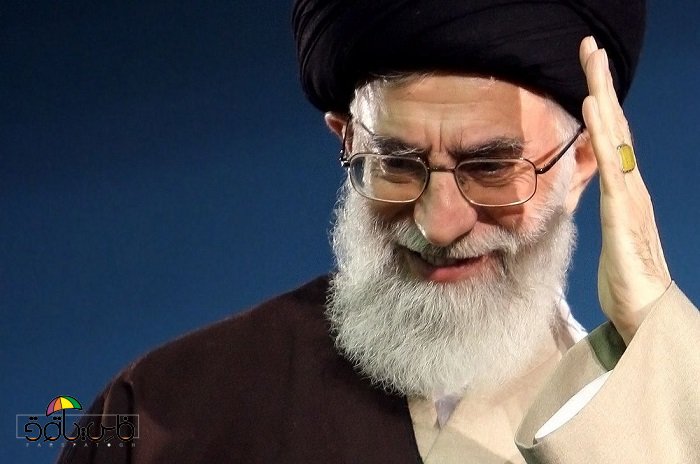 Bottom of Form